HOTĂRÂRE PENTRU CREDINȚĂ“ 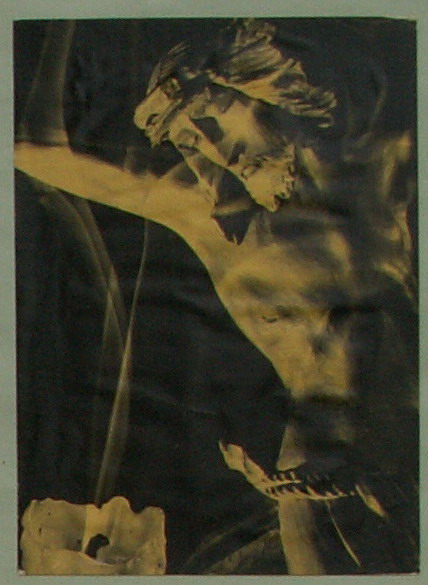       (7)    Jan Chlumský        2012Temerile păcătosului în fața lui Dumnezeuși împreună cu aceasta și fuga în fața chemării apar în motivarea respingerii credinței chiar pe ultimul loc. Apar doar acolo, unde omul știe de existența lui Dumnezeu și invitația lui. Depind de acestea însă și înclinațiile spre o viață păcătoasă, amintită aici pe primul loc. Omul știe, că „nimeni nu poate sluji la doi domni. Fie că pe unul îl va neglija, și altul îl va iubi, sau va fi alături de primul și pe al doilea îl va disprețui. Nu putem sluji lui Dumnezeu și mamonei”Mulți oameni, pentru că se iubesc pe ei înșiși, se face scala de măsuri a tuturor lucrurilor, luptă împotriva conștiinței proprii. Nu știe să se stăpânească, de aceea nu-și dorește să ducă o viață în curăția inimii, nu poate practic să aibă nevoie de Dumnezeu, care în repetate rânduri îi impune niște cerințe. Îi este incomod și pentru că știe, că împreună cu conștiința existenței lui Dumnezeu nu ar putea să trăiască în liniște ca până acum, se prinde, „ca un pai care se scufundă”, de declarația, că Dumnezeu nu există și de aceea, ceea ce vede el singur, că  nu poate exista. Părerea lui se străduiește să o întărească prin faptul, că vrea să o impună forțat și altora. Căutarea altui sens al vieții Sensul vieții îl putem căuta în virtutea iubirii și în Dumnezeu sau în iubirea de sine. Cu alte cuvinte în Iubire sau în egoism. Din alegere, apoi decurge și comportamentul față de propriul corp, dacă devine instrument pentru slujirea altora sau va sluji nevoilor proprii. Viața nu este alba-neagră, ci este plină de căutări,  a multor hotărâri și de aceea și aici oscilează. În esență însă este vorba de diferențe de bază, care vor dezechilibra una dintre părți. Dragostea și amorul propriu sunt oponente. Omul vine pe lume cu înclinația moștenită pentru egoism. După naștere este cu totul dependent de alții și ar trebui să se maturizeze în dragoste – pentru viață, pentru alții și pentru Dumnezeu. Pentru o misiune atât de pretențioasă are nevoie de un ajutor activ. Aceasta este harul lui Dumnezeu și educația. Atâta timp cât este înconjurat de educatori, care nu pot oferi ceea ce și lor le-a lipsit și sprijină egoismul, cu accentul asupra îngâmfării, auto eficientizare, „trebuie să fii mai bun decât alții, să ai mai multă….” – este vorba de o educație pentru satisfacerea nevoilor proprii și prin aceasta și spre obiceiuri care se repetă, altele decât acelea care depind de hotărârea pentru credință. Hotărâtor pentru credință este răspunsul la întrebarea, ce ne poate aștepta după moarte: dacă viața veșnică sau nimicnicia. Dacă  duc o viață cu Dumnezeu sau în iad, sau cel mult o viață pasivă, neinfluențabilă. În primul caz, dacă alegem viața cu Dumnezeu, trebuie să începem prin credință, să trăim cu el deja aici pe pământ. Credința ne este subiect pentru depășirea obstacolelor, care ne sunt puse. În al doilea caz, dacă ar trebui să ne aștepte neantul sau nimicnicia, asupra căruia nu am avea nici o influență, nu ar fi un motiv să trăim astfel, încât să renunțăm din dragoste la ceva. Și ar fii totuna, dacă am trăi într-un stil egoist al animalelor „rupe ce poți”. Doar că mintea și conștiința omului ne spun, că dreptatea celui mai puternic aparține doar animalelor, pe care omul trebuie să le depășească cu mintea sa și o voință controlabilă. În ce își are originea problema binelui la hotărârea pentru credință…? – În problema învierii din morți, în problema vieții veșnice. Apostolul Pavel în Scrisoarea 1 către Corinteni tratează această problemă și răspunde: „Iar dacă nu există înviere din morți, nici Cristos nu a înviat! Însă dacă Cristos nu a înviat, zadarnică este predica noastră și zadarnică este credința voastră. Iar noi suntem găsiți martori falși ai lui Dumnezeu pentru că dăm mărturie împotriva lui Dumnezeu (spunând) că l-a înviat pe Cristos, pe care nu l-a înviat, de vreme ce morții nu învie. Căci dacă morții nu învie, nici Cristos nu a înviat., iar dacă Cristos nu a înviat, credința voastră este zadarnică și voi sunteți în păcatele voastre, iar cei care au adormit în Cristos au pierit. Și dacă ne-am pus speranța în Cristos numai în viața aceasta, suntem cei mai de plâns dintre toți oamenii. Dar acum, Cristos a înviat din morți, fiind începutul (învierii) celor adormiți”Faptul, că, Cristos a înviat din morți confirmă, că Dumnezeu este și că a fost trimis ca răscumpărător. Fără învierea din morți a lui Cristos și al celor decedați nu există iertarea păcatelor, nici mântuirea veșnică. Dacă nu ar fi înviat din morți nu este Dumnezeu și nu poate nimănui nici să-i dea îndreptățirea datorită morții lui. Dar Cristos a înviat și învierea sa din morți are o legătură necesară cu învierea tuturor, care sunt uniți cu el. În aceasta există sensul credinței și speranța noastră în mântuire. Sf. Pavel în versetul 3-7 a acestui capitol 15, dă mărturie, că Cristos a murit pentru păcatele noastre, a fost înmormântat și a treia zi a înviat din morți, în concordanță cu predicțiile Sfintei Scripturi. În același timp atenționează, că Cristos li s-a arătat apostolilor, chiar a mâncat cu ei, și despre faptul că a fost văzut (înaintea ridicării la cer) de mai mult de cinci sute de martori dintr-o dată. Pavel face referire și la realitatea, că majoritatea martorilor în timpul redactării scrisorii trăiesc. Această publicație nu este apologetică, rândurile ei nu sunt destinate vre-unei documentări, ci pentru a ne gândi la o hotărâre liberă, așa cum o vrea Dumnezeu. BINELE ȘI RĂULAceastă temă a fost tratată în articolul „După cortina misterului durerii” și aici este vorba de conștientizarea, că pe lângă hotărârea pentru credință este necesară însușirea bunelor obiceiuri sau a virtuților, victoria asupra  contrariilor, care sunt binele și răul.După depășirea răului, pe lângă rolul virtuții cel mai important este ajutorul Duhului Sfânt și rugăciunea, care presupune unirea cu Dumnezeu și prin aceasta manifestarea de bază a credinței. Rolul virtuții Prin virtute conform catehismului se înțelege o dispoziție fermă și durabilă de a face binele. Este vorba de poziția interioară manifestată prin obișnuințe pozitive. Sf. Toma de Aquino a scris: „Virtutea nu este nimic altceva decât o utilizare corectă a voinței libere.” Dacă vorbim despre credință, speranță și iubire ca despre trei virtuți dumnezeiești, le numim astfel, pentru că „originea lor, motivul și obiectul nemijlocit este însuși Dumnezeu. Sunt date omului haruri sfințitoare și îl fac capabil de viață” (CBC 384)Sf. Grigore din Nisa când spune: „Viața trăită în virtuți își originea în faptul, că devenim asemănători lui Dumnezeu” se gândești cu siguranță la cuvintele lui Isus: „Voi însă să fiți desăvârșiți, la fel cum Tatăl vostru ceresc desăvârșit este.” (Mt 5,48). Virtuțile sunt destinate să fie calea spre Dumnezeu. Conform explicațiilor teologului dominican R.M. Dacic, Isus prin aceste cuvinte a exprimat, că „niciodată nu vom atinge limitele, la care am putea spune ajunge” și asta înseamnă fără măsură (nu cunosc măsuri). P. Dacic în același timp atenționează, că niciodată nu vom atinge profunzimile cunoașterii lui Dumnezeu și rigurozitatea iubirii lui Dumnezeu. Însă prin însușirea  virtuților lui divine, omul are posibilitatea să obțină participarea la viața cu Dumnezeu, pe care, în plinătatea ei o obțin  sfinții din ceruri. Pe lângă cele trei virtuți dumnezeiești se vorbește despre patru virtuți cardinale (cardinalis= important) sau de bază.  Fiecare dintre acestea presupune virtutea principală, pentru una dintre patru grupuri. Denumirea și o anumită încadrare a fost consemnată de-a lungul anilor a diferiților învățători, anumite diferențe neesențiale. Virtutea morală, în faza ei naturală o poate avea orice om printr-o strădanie proprie. (va continua)Cu acordul autorului de pe paginile www.catholica.cz a tradus și pregătit pentru tiparul acestei foi Iosif FicklCorectura: Maria Fickl 